Тур в Москву Автобус из Минска, Орши3 ночи / 4 дня1 день 21.00 Отправление автобуса из Минска. Транзит по территории РБ. Ночной переезд.2 день  07.00 – 08.00 прибытие Москву Посещение Покровского Ставропигального женского монастыря (ВКЛЮЧЕНО) (ул.Таганская), где Вы сможете поклониться мощам Матушки Матроны и её иконе.  «Стены и башни Кремля» — пешеходная экскурсия по Красной площади (ВКЛЮЧЕНО) –Свободное время в «Зарядье» — современный парк для отдыха, развлечений и получения знаний. С Парящего моста — бетонной консоли длиной 70 метров — открываются потрясающие панорамные виды на Кремль, центр города, набережные Москвы-реки и сам парк Ледяная пещера перенесет посетителей в атмосферу Крайнего Севера. В Подземном музее проходят выставки искусства разных эпох и стилей. Во Флорариуме собрана коллекция российских и редких экзотических растений. Прогулка по Арбату (ВКЛЮЧЕНО) — большой исторический район Москвы на западе от Кремля, известный с 1493 г. По окончании экскурсии заселение в отель.Вечерняя автобусная экскурсия по городу «Огни ночной Москвы!» ( ДОП. ПЛАТА): Вечером, в огнях подсветки, столица особенно романтична. Вы начнете экскурсию со старинных памятников архитектуры и в неспешном ритме доедете до самых современных небоскребов Москва-сити. Профессиональный гид обогатит ваши знания о Москве. Возвращение в отель. Ночлег.3 день Завтрак в отеле (ВКЛЮЧЕНО)Трансфер  на ВДНХ.  Исторический парк «Россия — моя история» (ДОП. ПЛАТА) — мультимедийный образовательно - выставочный комплекс, который рассказывает о важных периодах формирования и становления государства и культуры России. В центре «Космонавтика и авиация» (ДОП. ПЛАТА) можно увидеть более 120 уникальных образцов летательной и космической техники. Павильон «Макет Москвы» (ВХОД БЕСПЛАТНЫЙ)   Москвариум на ВДНХ (ДОП. ПЛАТА) – одна из главных достопримечательностей Москвы – ежегодно входит в число самых популярных мест для семейного отдыха. Это настоящий тематический парк, в котором можно погрузиться в тему мирового океана со всевозможных сторон.  Посещение крупнейшего торгового центра «IKEA — MEGA — АШАН» (ВКЛЮЧЕНО) — это самый большой торговый центр, который совмещает четыре гипермаркета: IKEA (товары для дома), АШАН (от продуктов до бытовых товаров), OBI (товары для строительства, ремонта, обустройства дома и сада), СТОКМАНН (одежда, аксессуары, парфюм). Помимо них в комплексе расположены еще 277 магазинов с различным ассортиментом.Выезд в Минск. Ночной переезд4 день Прибытие в Минск в утреннее время.СТОИМОСТЬ: 39 евро + 100,00 руб.*оплата производится в белорусских рублях по курсу туроператора на день оплаты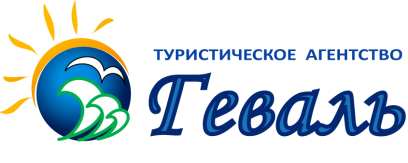    г.Витебск, пр-т Черняховского 5-37;тел/факс:(0212)622000, тел:(0212) 633000;                   МТС (29) 5106921,  (029) 214 00 00  www.geval.by : e-mail: geval_tur@mail.ruВ стоимость тура входит:Проезд комфортабельным автобусомУслуги сопровождающего1 завтрак, 1 ночлег в гостинице 3*Пешеходная экскурсия по Красной площадиПрогулка с гидом по АрбатуТрансфер на ВДНХТрансфер в торговый комплексТрансфер в ИзмайловоДополнительно оплачивается:Туристическая услуга - 100 BYNВечерняя автобусная экскурсия по городу «Огни ночной Москвы!» - 700 рос.руб;Москвариум на ВДНХ - 1100/850 рос.рубПавильон №57 «Россия – моя история» на ВДНХ - 500 рос.рубПавильон №34 «космос» - 500/250 рос.рубВыбор места в автобусе (5 руб);Медицинская страховка